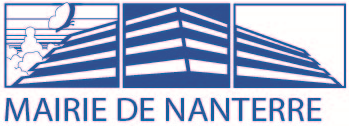 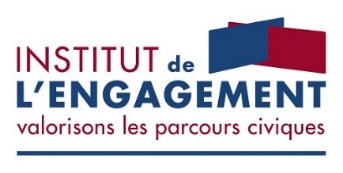 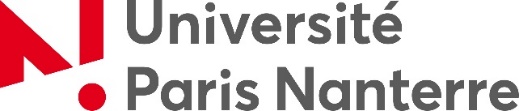 PRIX DE L’ENGAGEMENT ETUDIANTFORMULAIRE DE CANDIDATURELE PORTEUR DU PROJET□ Vous êtes un∙e ÉTUDIANT·ENom : …………………………………………………………………………….Prénom : …………………………………………………………………………Adresse : ………………………………………………………………………..…………………………………………………………………………………………………………………………………………………………………………Courrier électronique : …………………………………………………………Téléphone : ……………………………………………………………………..Nº étudiant : ……………………………………………………………………..Formation suivie : ………………………………………………………………Nº Sécurité sociale : ……………………………………………………………Pour les étudiant∙e∙s membres d’une association non domiciliée à l’Université Paris NanterreNom de l’association : …………………………………………………………Objet social : ……………………………………………………………………Nº Siret : …………………………………………………………………………Rôle de l’étudiant∙e dans l’association : ……………………………………...…………………………………………………………………………………….Pour les étudiant∙e∙s inscrit∙e∙s à un bonus au diplôme « Engagement solidaire »Intitulé du bonus au diplôme : ……………………………………………………………………………………………………………………………………….Années et semestres : …………………………………………………………□ Vous êtes une ASSOCIATION ÉTUDIANTE domiciliée à l’Université Paris Nanterre ou en convention avec l'Université Paris NanterreNom de l’association : ………………………………………………………….Adresse : ………………………………………………………………………...…………………………………………………………………………………….…………………………………………………………………………………….Courrier électronique : …………………………………………………………Objet social : ……………………………………………………………………Nº Siret : …………………………………………………………………………LE PROJETTitre du projet : ………………………………………………………………….…………………………………………………………………………………….Date(s) du projet : ………………………………………………………………Lieu(x) précis : ………………………………………………………………….Publics cibles et nombre de personnes touchées : ………………………..……………………………………………………………………………………Descriptif détaillé du projet (max. 1000 mots) :Présentation de l’action …………………………………………………………………………………….…………………………………………………………………………………….…………………………………………………………………………………….…………………………………………………………………………………….…………………………………………………………………………………….…………………………………………………………………………………….…………………………………………………………………………………….…………………………………………………………………………………….…………………………………………………………………………………….………………………………………………………………………………………………………………………………………………………………………………………………………………………………………………………………Quels sont les objectifs de votre action ?…………………………………………………………………………………….…………………………………………………………………………………….…………………………………………………………………………………...………………………………………………………………………………………………………………………………………………………………………………………………………………………………………………………………Comment l’action a été concrètement organisée ?………………………………………………………………………………………………………………………………………………………………………………………………………………………………………………………………………………………………………………………………………………………………………………………………………………………………………………………………………………………………………………………………………………………………………………………………………………………………………………………………………………………………………….…………………………………………………………………………………….…………………………………………………………………………………….…………………………………………………………………………………….…………………………………………………………………………………….…………………………………………………………………………………….Quel est votre bilan ? …………………………………………………………………………………….…………………………………………………………………………………….…………………………………………………………………………………….…………………………………………………………………………………….…………………………………………………………………………………….…………………………………………………………………………………….…………………………………………………………………………………….…………………………………………………………………………………….…………………………………………………………………………………….En quoi votre action pourrait orienter votre parcours professionnel ?…………………………………………………………………………………….…………………………………………………………………………………….…………………………………………………………………………………….…………………………………………………………………………………….…………………………………………………………………………………….…………………………………………………………………………………….…………………………………………………………………………………….…………………………………………………………………………………….…………………………………………………………………………………….…………………………………………………………………………………….…………………………………………………………………………………….Objectifs de développement durable (ODD) intégrés (cochez jusqu’à 3 cases) : ☐ Partenariats pour des objectifs mondiauxComment le projet intègre le(s) objectif(s) de développement durable sélectionné(s) ? (max. 300 mots)…………………………………………………………………………………..…………………………………………………………………………………..…………………………………………………………………………………..…………………………………………………………………………………..………………………………………………………………………………….…………………………………………………………………………………….…………………………………………………………………………………….…………………………………………………………………………………….…………………………………………………………………………………….…………………………………………………………………………………….…………………………………………………………………………………….…………………………………………………………………………………….…………………………………………………………………………………….…………………………………………………………………………………….…………………………………………………………………………………….…………………………………………………………………………………….…………………………………………………………………………………….……………………………………………………………………………………TÉMOIN DE L’ENGAGEMENT Le témoin est susceptible d’être contacté par les organisateurs du prix. Nom : ……………………………………………………………………………..Prénom : …………………………………………………………………………Qualité : ………………………………………………………………………….Courrier électronique : ………………………………………………………….Téléphone : ……………………………………………………………………..PIÈCES À JOINDRE•        Copie recto-verso de la carte étudiant de l’année en cours du porteur du projet •      Copie du certificat de scolarité de l’année 2018-2019 du porteur du projet, si l’action a eu lieu pendant la dernière année académique•	Une lettre de motivation pour postuler au concours et qui explique ce qui signifie pour vous être un∙e étudiant∙e engagé∙e (max. 500 mots)•	Copie de la carte vitale du porteur du projet ou équivalent•	RIB•	Pour les étudiant∙e∙s faisant partie d’une association non domiciliée à l’Université Paris Nanterre, attestation d’engagement signée par le responsable de l’association certifiant leur rôle et leur participation active dans la mise en place du projet + cordonnées•	Pour les associations domiciliées à l’Université Paris Nanterre ou en convention avec l’Université Paris Nanterre, récépissé de déclaration en préfecture•	Pour les associations domiciliées à l’Université Paris Nanterre, attestation de domiciliation•	Photos libres de droit illustrant le projet (le cas échéant)•	Témoignage soit d’une personne ayant bénéficié de l’action soit d’une diffusion dans les médias (presse, blog, radio)☐ Eradication de la pauvreté   ☐ Lutte contre la faim☐ Accès à la santé     ☐ Accès à une éducation de qualité☐ Egalité entre les sexes    ☐ Accès à l’eau salubre et à l’assainissement☐ Recours aux énergies renouvelables☐ Accès à des emplois décents☐ Innovation et infrastructures                    ☐ Réduction des inégalités☐ Villes et communautés durables☐ Une consommation et une production responsables	☐ Lutte contre le changement climatique☐ Protection de la faune et de la flore aquatiques	☐ Protection de la faune et de la flore terrestres☐ Justice et paix